UIT DIE PEN VAN DIE CEO (36/20) 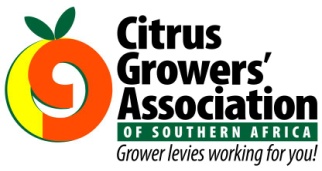 (volg my op Twitter justchad_cga)Justin Chadwick 4 September 2020FILLIPPYNEMet die ondertekening van die werksplan deur die Fillippynse Buro van Plant en Nywerheid (BPI) is die finale stap om toegang vir Suid-Afrikaanse sitrus tot Filippyne te verkry, nou voltooi. Dit was 'n lang reis, met baie wat by die proses betrokke was. Die CGA wil graag die Departement Landbou, Grondhervorming en Landelike Ontwikkeling (DALRRD) vir hul deursettingsvermoë bedank. Spesiale dank aan DDG Mooketsa Ramasodi en Raadgewer Sitembele Kelembe wat ons oor die wenstreep geneem het. Ander wat 'n deurslaggewende rol gespeel het, was Citrus Research International (CRI) en Fruit South Africa. Vaughan Hattingh (hy het baie geduld) het ons daaraan herinner dat hierdie protokol elf jaar geneem het. Elma Carstens van CRI het aan die einde van 2019 na Manila gereis in 'n laaste poging om toegang te verkry. Mono Mashaba (Fruit South Africa) het jaarliks afvaardigings na Manila gelei en die proses bewerkstelling. As daar iemand is wat regtig die ekstra myl geloop het, was dit die vorige Suid-Afrikaanse Ambassadeur in Manila (Martin Slabber) - hy het sy Ambassade vir die afvaardigings van Fruit South Africa,  wat jaarliks ​​op sy drumpel opgedaag het, oop gestel.  Ook het hy handelskoue, regeringsvergaderings en seminare saam met die afvaardiging bygewoon en alle moontlike maniere gevind om die saak te bevorder. In sy Ambassade het hy uitstekende personeel in Tshire Kau en Ellen Vega gehad. Fruit South Africa het vir 'n aantal jare by die Agri Link Handelskou uitgestal - met uitstekende grafika wat deur Fresh Produce Exporters Forum voorberei is. Uitstallings tydens hierdie geleenthede en seminare wat deur Anton Kruger (FPEF) aangebied is, het aan die Fillipynse Plantgesondheid (BPI) gewys dat Suid-Afrika ernstig oor die Fillippynse mark is.Die Fillippynse mark vir sitrus lyk as volg: Mandaryne maak die grootste volume uit met betrekking tot die invoer van sitrus. Die gemiddelde invoer per jaar van 2016 tot 2018 was 80 000 ton - die meerderheid (60%) uit China, gevolg deur Pakistan (25%). Die grootste uitvoerders van die suidelike halfrond is Argentinië (8 000 ton of 10%) en Australië (2 000 ton of 3%). Lemoene is die volgende in lyn met 'n gemiddelde van 2016 tot 2018 van 28 000 ton. China neem die voortou met 22% (6 000 ton), gevolg deur Australië 20% (5 500 ton). Volgende is die VSA met 5 000 ton of 18%. Argentinië lewer ongeveer 1 000 ton per jaar. Die invoer van suurlemoene beloop 7 500 ton – maar neem toe. VSA is die oorheersende verskaffer van suurlemoene met 33% of 2 500 ton, gevolg deur China (2000 ton of 28%). Argentinië lewer ongeveer 1 000 ton per jaar. Die Filippyne voer net tussen 1 000 en 1 500 ton pomelo’s per jaar in - byna alles van China. Daar is ook herverskepings vanaf Hong Kong - 4 000 ton lemoene, 3 000 ton mandaryne en 2 000 ton suurlemoene.Die bedryf en die Departement Landbou, Grondhervorming en Landelike Ontwikkeling (DALRRD) sal nou daarop fokus om al die voorwaardes vir 'n sterk veldtog in 2021 uit te sorteer.GEPAK EN VERSKEEPDie relevante variëteitsfokusgroepe het aanpassings aan hul geskatte finale volumes vir 2020 gemaak: pomelo's is met 400 000 kartonne opwaarts aangepas, sagte sitrus en nawels is met 100 000 kartonne elk opwaarts aangepas; terwyl Valencias met 800 000 kartonne verminder is. Die finale volume wat nou voorspel word is 142,6 miljoen kartonne - 'n skamele 0,48848% minder as die skatting in Maart. Welgedaan aan die Sitrusbemarkingsforum, weereens sal die skatting amper in die kol wees.“ The future is much like the present, only longer” Dan QuisenberryMiljoen 15 Kg Kartonne tot einde week 35GepakGepakGepakVerskeepVerskeepAanvanklike SkattingNuutste VoorspellingFinaal GepakBRON: PPECB/AgriHub20182019202020192020202020202019Pomelo’s19.5 m16.1 m15.3 m14.8 m14.2 m16.7 m15.6 m16.1 mSagte Sitrus 15.4 m17.4 m22.2 m15.5 m20.5 m23.3 m23.6 m18.3 mSuurlemoene18.7 m21.1 m28.1 m18.2 m23.2 m26.4 m28.2 m22.1 mNawels26.2 m23.3 m25.5 m20.5 m22.4 m26.5 m26 m24.3 mValencias37.8 m35.9 m43.5 m27.2 m31.6 m50.4 m49.2 m46.8 mTotaal117.6 m113.8 m134.6 m96.2 m111.9 m143.3 m142.6 m127.5 m